Défi n° 24 de lundi : Ecrire une poésie an acrostiche à partir de son prénomTom :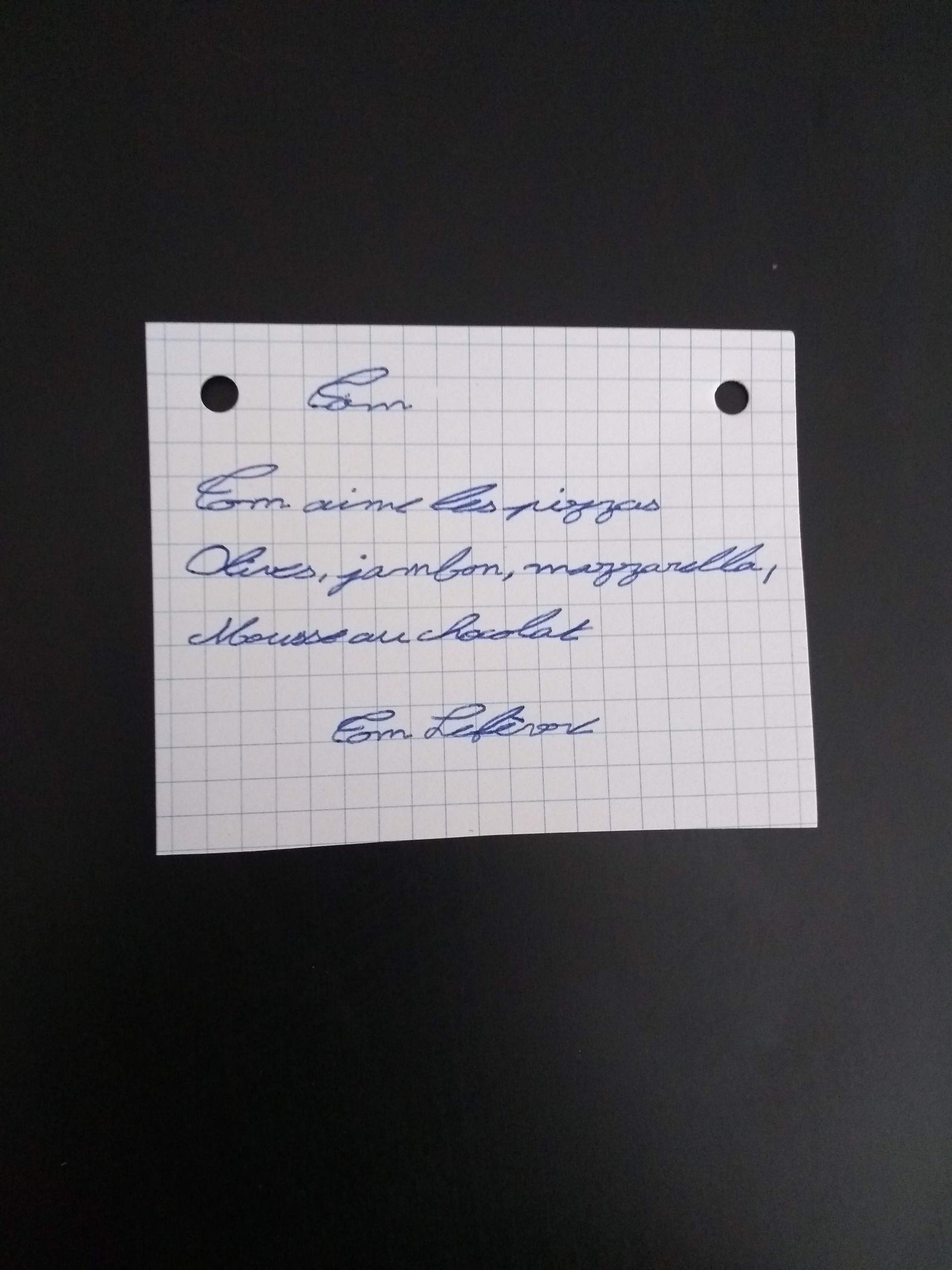 